  Приложение №1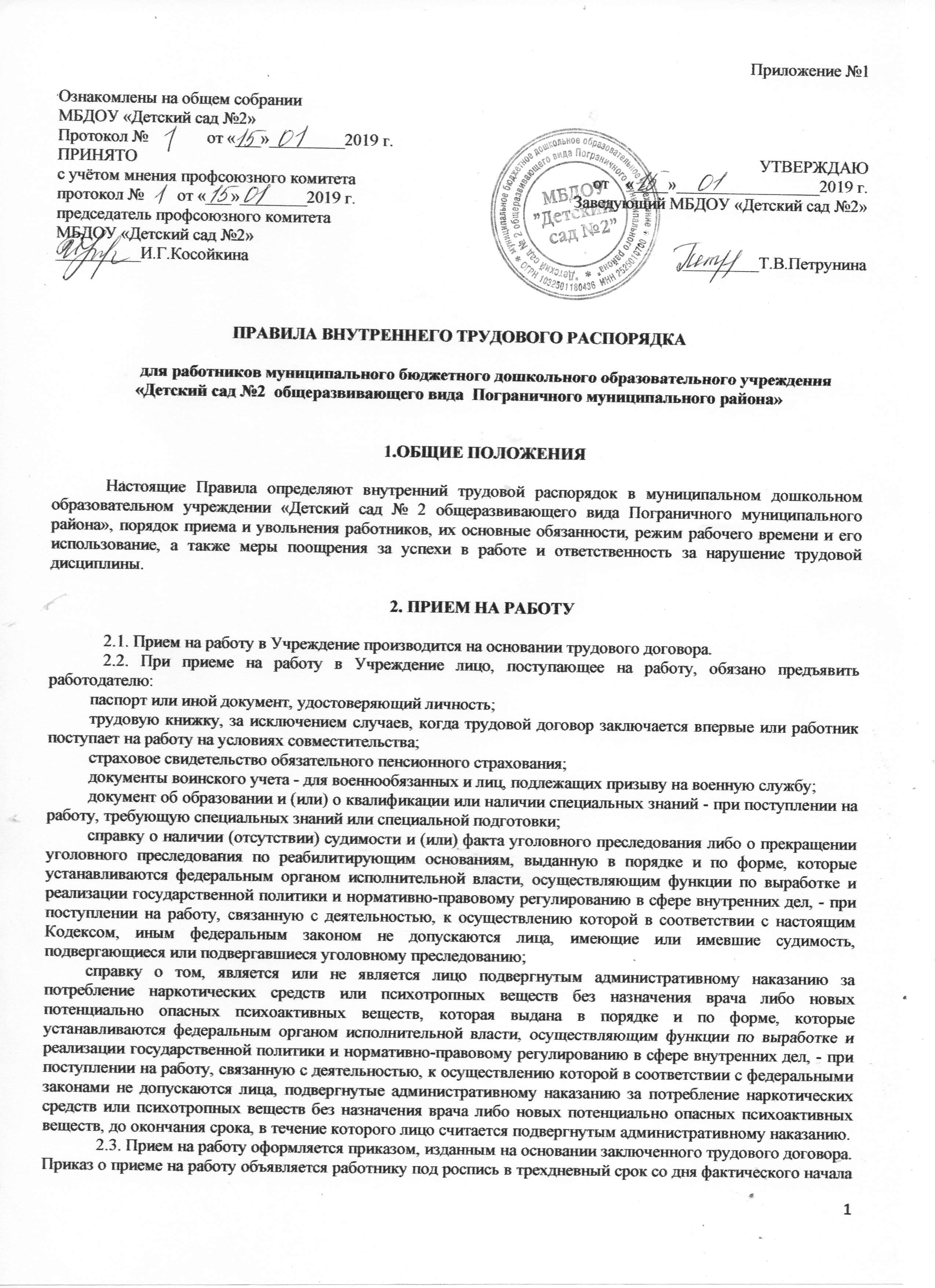 работы. По требованию работника работодатель обязан выдать ему надлежаще заверенную копию указанного приказа (распоряжения).При заключении трудового договора в нем по соглашению сторон может быть предусмотрено условие об испытании работника в целях проверки его соответствия поручаемой работе.В период испытания на работника распространяются положения трудового законодательства и иных нормативных правовых актов, содержащих нормы трудового права, коллективного договора, соглашений, локальных нормативных актов.Испытание при приеме на работу не устанавливается для:лиц, избранных по конкурсу на замещение соответствующей должности, проведенному в порядке, установленном трудовым законодательством и иными нормативными правовыми актами, содержащими нормы трудового права;беременных женщин и женщин, имеющих детей в возрасте до полутора лет;лиц, не достигших возраста восемнадцати лет;лиц, получивших среднее профессиональное образование или высшее образование по имеющим государственную аккредитацию образовательным программам и впервые поступающих на работу по полученной специальности в течение одного года со дня получения профессионального образования соответствующего уровня;лиц, приглашенных на работу в порядке перевода от другого работодателя по согласованию между работодателями;лиц, заключающих трудовой договор на срок до двух месяцев;иных лиц в случаях, предусмотренных трудовым Кодексом, иными федеральными законами, коллективным договором.Срок испытания не может превышать трех месяцев, а для руководителей организаций и их заместителей, главных бухгалтеров и их заместителей, руководителей филиалов, представительств или иных обособленных структурных подразделений организаций - шести месяцев, если иное не установлено федеральным законом.При заключении трудового договора на срок от двух до шести месяцев испытание не может превышать двух недель.В срок испытания не засчитываются период временной нетрудоспособности работника и другие периоды, когда он фактически отсутствовал на работе.2.4.   Принимая лицо на работу (или переводя его в установленном порядке на другую), работодатель обязан ознакомить его с:- правилами внутреннего трудового распорядка;- порученной работой;- условиями оплаты труда;- правами и обязанностями работника;-коллективным договором, положением об оплате труда, а также иными локальными, нормативными актами (регулирующими трудовые отношения).Работодатель также обязан произвести инструктаж по технике безопасности, производственной санитарии, противопожарной охране и другим правилам охраны труда.2.5. Прекращение трудового договора возможно только по основаниям, предусмотренным ТК РФ.2.5.1. Трудовой договор может быть в любое время расторгнут по соглашению сторон.2.5.2. Срочный трудовой договор прекращается с истечением срока его действия. О прекращении трудового договора в связи с истечением срока его действия работник должен быть предупрежден в письменной форме не менее чем за три календарных дня до увольнения, за исключением случаев, когда истекает срок действия срочного трудового договора, заключенного на время исполнения обязанностей отсутствующего работника.
	Трудовой договор, заключенный на время исполнения обязанностей отсутствующего работника, прекращается с выходом этого работника на работу.
	2.5.3. Работник имеет право расторгнуть трудовой договор, предупредив об этом работодателя в письменной форме не позднее чем за две недели, если иной срок не установлен настоящим Кодексом или иным федеральным законом. Течение указанного срока начинается на следующий день после получения работодателем заявления работника об увольнении.По истечении срока предупреждения об увольнении работник имеет право прекратить работу. В последний день работы работодатель обязан выдать работнику трудовую книжку, другие документы, связанные с работой, по письменному заявлению работника и произвести с ним окончательный расчет.	2.5.4. Увольнение по инициативе работодателя производится исключительно в случаях, предусмотренных ст.81 ТК РФ.2.5.5. Трудовой договор также может быть расторгнут по обстоятельствам, не зависящим от воли сторон. Полный перечень указанных обстоятельств содержится в ст.83 ТК РФ.                                                                                                                            2.5.6. Прекращение трудового договора оформляется приказом (распоряжением) работодателя.                                                                                                                                С приказом (распоряжением) работодателя о прекращении трудового договора работник должен быть ознакомлен под роспись. По требованию работника работодатель обязан выдать ему надлежащим образом заверенную копию указанного приказа (распоряжения). В случае, когда приказ (распоряжение) о прекращении трудового договора невозможно довести до сведения работника или работник отказывается ознакомиться с ним под роспись, на приказе (распоряжении) производится соответствующая запись.В день прекращения трудового договора работодатель обязан выдать работнику трудовую книжку и произвести с ним расчет в соответствии со ст.140 ТК РФ. По письменному заявлению работника работодатель также обязан выдать ему заверенные надлежащим образом копии документов, связанных с работой.2.5.7. Запись в трудовую книжку об основании и о причине прекращения трудового договора должна производиться в точном соответствии с формулировками ТК РФ и со ссылкой на соответствующие статью, часть статьи, пункт статьи ТК РФ.
	Днем прекращения трудового договора во всех случаях является последний день работы работника, за исключением случаев, когда работник фактически не работал, но за ним, в соответствии с ТК РФ или иным федеральным законом, сохранялось место работы (должность).3. ОСНОВНЫЕ ПРАВА И ОБЯЗАННОСТИ РАБОТНИКОВ3.1. Работники Учреждения обязаны:- добросовестно исполнять свои трудовые обязанности, возложенные на него трудовым договором;- соблюдать правила внутреннего трудового распорядка;- соблюдать трудовую дисциплину;- выполнять установленные нормы труда;- соблюдать требования по охране труда и обеспечению безопасности труда;-бережно относиться к имуществу работодателя (в том числе к имуществу третьих лиц, находящемуся у работодателя, если работодатель несет ответственность за сохранность этого имущества) и других работников;- незамедлительно сообщить работодателю либо непосредственному руководителю о возникновении ситуации, представляющей угрозу жизни и здоровью воспитанников (либо сотрудников Учреждения), сохранности имущества работодателя (в том числе имущества третьих лиц, находящегося у работодателя, если работодатель несет ответственность за сохранность этого имущества);- неукоснительно соблюдать правила охраны труда и техники безопасности. О всех случаях травматизма незамедлительно сообщать руководителю. Соблюдать правила противопожарной безопасности, производственной санитарии и гигиены.- проходить в установленные сроки медицинский осмотр, соблюдать санитарные нормы и правила, гигиену труда;- своевременно заполнять и аккуратно вести установленную документацию;- нести ответственность (обеспечивать охрану) за жизнь, физическое  и психическое здоровье детей, отвечать за воспитание и обучение, выполнять требования медицинского персонала (связанные с охраной и укреплением здоровья детей), защищать их от всех форм и проявлений физического и (или) психического насилия;- соблюдать этические нормы поведения на работе. Быть внимательными и вежливыми с членами коллектива, воспитанниками и их родителями;- сотрудничать с семьями воспитанников в вопросах воспитания, обучения и оздоровления детей;                                                                                                                     -качественно и в срок выполнять задания и поручения, работать над повышением своего профессионального уровня;поддерживать чистоту и порядок на своем рабочем месте, в служебных и иных помещениях, соблюдать установленный порядок хранения документов и материальных ценностей. Бережно относиться к имуществу работодателя и других работников;-эффективно использовать оргтехнику и иное оборудование, экономно и рационально расходовать материалы и электроэнергию, прочие материальные ресурсы;-не использовать для выступлений и публикаций в СМИ информацию, полученную в силу служебного положения, распространение которых может нанести вред работодателю или его работникам.3.2. Педагогическим работникам запрещается:- изменять по своему усмотрению расписание занятий и график работы;-отменять, удлинять или сокращать продолжительность занятий и перерывы между ними; оставлять детей под присмотром другого лица, покидать группу с детьми.3.3. В помещениях Учреждения запрещается:находиться в верхней одежде и головных уборах;-громко разговаривать и шуметь в коридорах.-курить и распивать спиртные напитки на территории Учреждения.3.4. Работники Учреждения имеют право:- на самостоятельное определение форм, средств и методов своей педагогической деятельности в рамках воспитательной концепции Учреждения;- определение по своему усмотрению темпов прохождения того ил иного раздела программы;-проявление творчества, инициативы;- на уважение и вежливое обращение со стороны администрации, воспитанников и их родителей (законных представителей);моральное и материальное поощрение по результатам своего труда;-повышение разряда и категории по результатам своего труда;-совмещение профессий (должностей);-соответствие рабочего места санитарно-гигиеническим нормам, нормам охраны труда, снабжение необходимым оборудованием, пособиями и иными материалами;-получение достоверной информации от работодателя, соответствующих государственных органов и общественных организаций об условиях и охране труда на рабочем месте, о существующем риске для здоровья, а также о мерах по защите от воздействия вредных и опасных производственных факторов;-на отказ от выполнения работ в случае возникновения опасности для жизни и здоровья вследствие нарушения требований охраны труда исключением случаев, предусмотренных Федеральными законами до устранения такой опасности;-обеспечение средствами индивидуальной и коллективной защиты в соответствии с требованиями охраны труда за счет средств работодателя;-обучение безопасным методам и приемам труда за счет средств работодателя;-обращение в органы государственной власти РФ, субъектов РФ и органы местного самоуправления, к работодателю, а также в профессиональные союзы, их объединения и иные полномочные представительные органы по вопросам охраны труда;                                                                                                                                                                                                                                     -личное участие или участие через своих представителей в рассмотрении вопросов, связанных с обеспечением безопасных условий труда на его рабочем месте и в расследовании произошедшего с ним несчастного случая на производстве или профессионального заболевания;-  при прохождении диспансеризации работникам предоставляется право на освобождение от работы на один рабочий день один раз в три года  с сохранением за ними места работы, должности и среднего заработка. Работники, получающие пенсию (по старости или за выслугу лет), вправе получить аналогичное освобождение на два рабочих дня в год. Конкретный день или дни освобождения от работы согласовывается (согласовываются) с работодателем.                                                                                    4. ОСНОВНЫЕ ОБЯЗАННОСТИ И ПРАВА РАБОТОДАТЕЛЯ4.1. Работодатель обязан:-соблюдать трудовое законодательство и иные нормативные правовые акты, содержащие нормы трудового права, локальные нормативные акты, условия коллективного договора, соглашений и трудовых договоров;-предоставлять работникам работу, обусловленную трудовым договором;-обеспечивать безопасность и условия труда, соответствующие государственным нормативным требованиям охраны труда;-обеспечивать работников оборудованием, инструментами, технической документацией и иными средствами, необходимыми для исполнения ими трудовых обязанностей;-обеспечивать работникам равную оплату за труд равной ценности;-выплачивать в полном размере причитающуюся работникам заработную плату  два раза в месяц. За первую половину 28 числа  и окончательный расчет за отработанный месяц 13 числа месяца следующего за расчетным.-вести коллективные переговоры, а также заключать коллективный договор в порядке, установленном ТК РФ;-предоставлять представителям работников полную и достоверную информацию, необходимую для заключения коллективного договора, соглашения и контроля за их выполнением;-знакомить работников под роспись с принимаемыми локальными нормативными актами, непосредственно связанными с их трудовой деятельностью;-своевременно выполнять предписания федерального органа исполнительной власти, уполномоченного на осуществление федерального государственного надзора за соблюдением трудового законодательства и иных нормативных правовых актов, содержащих нормы трудового права, других федеральных органов исполнительной власти, осуществляющих государственный контроль (надзор) в установленной сфере деятельности, уплачивать штрафы, наложенные за нарушения трудового законодательства;-рассматривать представления соответствующих профсоюзных органов, иных избранных работниками представителей о выявленных нарушениях трудового законодательства и иных актов, содержащих нормы трудового права, принимать меры по устранению выявленных нарушений и сообщать о принятых мерах указанным органам и представителям;-создавать условия, обеспечивающие участие работников в управлении организацией в предусмотренных настоящим ТК РФ, иными федеральными законами и коллективным договором формах;-обеспечивать бытовые нужды работников, связанные с исполнением ими трудовых обязанностей;-осуществлять обязательное социальное страхование работников в порядке, установленном федеральными законами;-возмещать вред, причиненный работникам в связи с исполнением ими трудовых обязанностей, а также компенсировать моральный вред в порядке и на условиях, которые установлены ТК РФ, другими федеральными законами и иными нормативными правовыми актами Российской Федерации;-исполнять иные обязанности, предусмотренные трудовым законодательством, в том числе законодательством о специальной оценке условий труда, и иными                           нормативными правовыми актами, содержащими нормы трудового права, коллективным договором, соглашениями, локальными нормативными актами и трудовыми договорами.-своевременно выплачивать в полном размере причитающуюся работникам заработную плату в сроки, установленные в соответствии с ТК РФ, коллективным договором, положением об оплате труда, трудовыми договорами работников.-осуществлять обязательное социальное страхование работников в порядке, установленном Федеральными законами;- обеспечивать строгое соблюдение трудовой дисциплины;-способствовать повышению работниками своей квалификации, совершенствованию профессиональных навыков;-создавать условия, обеспечивающие участие работников в управлении организацией в предусмотренных коллективным договором формах;-отстранять от работы и не допускать к ней работника:-появившегося на работе в состоянии алкогольного, наркотического или токсического опьянения;-не прошедшего в установленном порядке обязательный медицинский осмотр;-стремиться к созданию высококвалифицированного творческого коллектива работников, обеспечивать личностное развитие каждого воспитанника с учетом его индивидуальных особенностей, склонностей, интересов и состояния здоровья.5. РАБОЧЕЕ ВРЕМЯ И ВРЕМЯ ОТДЫХА5.1. Рабочее время для Учреждения устанавливается в соответствии с нормами трудового законодательства.5.2. Праздничные дни устанавливаются в соответствии со ст.112 ТК РФ.При совпадении выходного и нерабочего праздничного дней выходной день переносится на следующий после праздничного рабочий день, за исключением выходных дней, совпадающих с нерабочими праздничными днями, указанными в абзацах втором и третьем части первой настоящей статьи. Правительство Российской Федерации переносит два выходных дня из числа выходных дней, совпадающих с нерабочими праздничными днями, указанными в абзацах втором и третьем части первой настоящей статьи, на другие дни в очередном календарном году в порядке, установленном ч.5 ст.112 ТКРФ. Наличие в календарном месяце нерабочих праздничных дней не является основанием для снижения заработной платы работникам, получающим оклад (должностной оклад).5.3. Работникам предоставляются ежегодные отпуска с сохранением места работы (должности) и среднего заработка.Ежегодный основной оплачиваемый отпуск предоставляется: педагогическим работникам продолжительностью – 42 календарных дней, прочим работникам – продолжительностью 28 календарных дней, при этом дополнительный оплачиваемый отпуск для всех категорий работников – 8 календарных дней.Дополнительный оплачиваемый отпуск для работников, занятых на работах с вредными условиями труда (повар) – имеет право на дополнительный оплачиваемый отпуск продолжительностью 7 календарных дней.Работники с ненормированным рабочим днем (кладовщик) – имеют право на дополнительный оплачиваемый отпуск продолжительностью 6 календарных дней.Ежегодный основной оплачиваемый отпуск продолжительностью более 28 календарных дней (удлиненный основной отпуск) предоставляется работникам в соответствии с ТК и иными федеральными законами.                                                             5.4. В стаж работы, дающий право на ежегодный основной оплачиваемый отпуск, включаются:- время фактической работы;- время, когда работник фактически не работал, но за ним в соответствии с трудовым законодательством и иными нормативными правовыми актами, содержащими нормы трудового права, коллективным договором, соглашениями, локальными нормативными актами, трудовым договором сохранялось место работы (должность), в том числе время ежегодного оплачиваемого отпуска, нерабочие праздничные дни, выходные дни и другие предоставляемые работнику дни отдыха;- время вынужденного прогула при незаконном увольнении или отстранении от работы и последующем восстановлении на прежней работе;- период отстранения от работы работника, не прошедшего обязательный медицинский осмотр не по своей вине;- время предоставляемых по просьбе работника отпусков без сохранения заработной платы, не превышающее 14 календарных дней в течение рабочего года.В стаж работы, дающий право на ежегодный основной оплачиваемый отпуск, не включаются:- время отсутствия работника на работе без уважительных причин, в том числе вследствие его отстранения от работы в случаях, предусмотренных ст.76 ТК РФ;- время отпусков по уходу за ребенком до достижения, им установленного законом возраста;В стаж работы, дающий право на ежегодные дополнительные оплачиваемые отпуска за работу с вредными и (или) опасными условиями труда, включается только фактически отработанное в соответствующих условиях время.5.5. Очередность предоставления оплачиваемых отпусков определяется ежегодно в соответствии с графиком отпусков, утверждаемым работодателем с учетом мнения выборного органа первичной профсоюзной организации не позднее, чем за две недели до наступления календарного года в порядке, установленном ст.372 ТК РФ для принятия локальных нормативных актов.График отпусков обязателен как для работодателя, так и для работника.О времени начала отпуска работник должен быть извещен под роспись не позднее, чем за две недели до его начала.Работникам, имеющим трех и более детей в возрасте до двенадцати лет, ежегодный оплачиваемый отпуск предоставляется по их желанию в удобное для них время.Отдельным категориям работников в случаях, предусмотренных ТК РФ и иными федеральными законами, ежегодный оплачиваемый отпуск предоставляется по их желанию в удобное для них время. По желанию мужа ежегодный отпуск ему предоставляется в период нахождения его жены в отпуске по беременности и родам независимо от времени его непрерывной работы у данного работодателя.5.6. Ежегодный оплачиваемый отпуск должен быть продлен или перенесен на другой срок, определяемый работодателем с учетом пожеланий работника, в случаях:- временной нетрудоспособности работника;-исполнения работником во время ежегодного оплачиваемого отпуска государственных обязанностей, если для этого трудовым законодательством предусмотрено освобождение от работы;- в других случаях, предусмотренных трудовым законодательством, локальными нормативными актами.Запрещается не предоставление ежегодного оплачиваемого отпуска в течение двух лет подряд, а также не предоставление ежегодного оплачиваемого отпуска работникам в возрасте до восемнадцати лет и работникам, занятым на работах с вредными и (или) опасными условиями труда.                                                                                                       
	5.7. Работодатель Учреждения организует учет рабочего времени и его использование всеми работниками Учреждения.В случае неявки на работу по болезни, работник обязан срочно известить об этом руководителя, а также предоставить лист временной нетрудоспособности в первый день выхода на работу.Нерабочими праздничными днями  являются:1, 2, 3, 4, 5, 6 и 8 января - Новогодние каникулы;7 января - Рождество Христово;23 февраля - День защитника Отечества;8 марта - Международный женский день;1 мая - Праздник Весны и Труда;9 мая - День Победы;12 июня - День России;4 ноября - День народного единства.6. ПОЩРЕНИЕ ЗА УСПЕХИ В РАБОТЕ6.1. За успешное, добросовестное выполнение должностных обязанностей, продолжительную работу в МБДОУ «Детский сад №2», выполнение заданий особой важности и сложности и другие успехи в труде применяются следующие виды поощрений:-объявление благодарности;-единовременное денежное вознаграждение;-объявление благодарности с денежным вознаграждением;-награждение ценным подарком;-награждение почетной грамотой;-присвоение почетного звания;награждение орденами и медалями.6.2. Поощрения оформляется приказом заведующего, доводится до сведения работников и заносятся в трудовую книжку и его личное дело.7. ОТВЕТСТВЕННОСТЬ ЗА НАРУШЕНИЕ ТРУДОВОЙ ДИСЦИПЛИНЫ7.1. В соответствии со ст.192 ТК РФ, за совершение дисциплинарного проступка, то есть неисполнение или ненадлежащее исполнение работником по его вине возложенных на него трудовых обязанностей, работодатель имеет право применить следующие дисциплинарные взыскания:- замечание;- выговор;- увольнение по соответствующим основаниям в соответствии со ст.81 ТК РФ.Не допускается применение дисциплинарных взысканий, не предусмотренных федеральными законами, уставами и положениями о дисциплине.При наложении дисциплинарного взыскания должны учитываться тяжесть совершенного проступка и обстоятельства, при которых он был совершен.7.2. Согласно ст.193 ТК РФ до применения дисциплинарного взыскания работодатель должен затребовать от работника письменное объяснение. Если по истечении двух рабочих дней указанное объяснение работником не предоставлено, то составляется соответствующий акт.Не предоставление работником объяснения не является препятствием для применения дисциплинарного взыскания.7.3. Дисциплинарное взыскание применяется не позднее одного месяца со дня обнаружения проступка, не считая времени болезни работника, пребывания его в отпуске, а также времени, необходимого на учет мнения представительного органа работников.Дисциплинарное взыскание не может быть применено позднее шести месяцев со дня совершения проступка, а по результатам ревизии, проверки финансово-хозяйственной деятельности или аудиторской проверки – позднее двух лет со дня его совершения. В указанные сроки не включается время производства по уголовному делу.7.4. За каждый дисциплинарный проступок может быть применено только одно дисциплинарное взыскание.                                                                                                        Приказ (распоряжение) работодателя о применении дисциплинарного взыскания объявляется работнику под роспись в течение трех рабочих дней со дня его издания, не считая времени отсутствия работника на работе. Если работник отказывается ознакомиться с указанным приказом (распоряжением) под роспись, то составляется соответствующий акт.Дисциплинарное взыскание может быть обжаловано работником в государственную инспекцию труда и (или) органы по рассмотрению индивидуальных трудовых споров.7.5.  В соответствии со ст.194 ТК РФ  если в течение года со дня применения дисциплинарного взыскания работник не будет подвергнут новому дисциплинарному взысканию, то он считается не имеющим дисциплинарного взыскания.Работодатель до истечения года со дня применения дисциплинарного взыскания имеет право снять его с работника по собственной инициативе, просьбе самого работника, ходатайству его непосредственного руководителя или представительного органа работников.8. ЗАЩИТА ПЕРСОНАЛЬНЫХ ДАННЫХ РАБОТНИКОВ8.1. В соответствии со ст.86 ТК РФ обработка персональных данных работника может осуществляться исключительно в целях обеспечения соблюдения законов и иных нормативных правовых актов, содействия работникам в трудоустройстве, получении образования и продвижении по службе, обеспечения личной безопасности работников, контроля количества и качества выполняемой работы и обеспечения сохранности имущества;8.2. При определении объема и содержания, обрабатываемых персональных данных работника работодатель должен руководствоваться Конституцией Российской Федерации, настоящим Кодексом и иными федеральными законами;8.3. Все персональные данные работника следует получать у него самого. Если персональные данные работника возможно получить только у третьей стороны, то работник должен быть уведомлен об этом заранее и от него должно быть получено письменное согласие. Работодатель должен сообщить работнику о целях, предполагаемых источниках и способах получения персональных данных, а также о характере подлежащих получению персональных данных и последствиях отказа работника дать письменное согласие на их получение;8.4. Работодатель не имеет права получать и обрабатывать сведения о работнике, относящиеся в соответствии с законодательством Российской Федерации в области персональных данных к специальным категориям персональных данных, за исключением случаев, предусмотренных ТК РФ и другими федеральными законами;8.5. Работодатель не имеет права получать и обрабатывать персональные данные работника о его членстве в общественных объединениях или его профсоюзной деятельности, за исключением случаев, предусмотренных настоящим Кодексом или иными федеральными законами;8.6. При принятии решений, затрагивающих интересы работника, работодатель не имеет права основываться на персональных данных работника, полученных исключительно в результате их автоматизированной обработки или электронного получения;8.7. Защита персональных данных работника от неправомерного их использования или утраты должна быть обеспечена работодателем за счет его средств в порядке, установленном настоящим Кодексом и иными федеральными законами;                            8.8. Работники и их представители должны быть ознакомлены под роспись с документами работодателя, устанавливающими порядок обработки персональных данных работников, а также об их правах и обязанностях в этой области;8.9. Работники не должны отказываться от своих прав на сохранение и защиту тайны;8.10. Работодатели, работники и их представители должны совместно вырабатывать меры защиты персональных данных работников.8.11. При передаче персональных данных работника работодатель должен соблюдать следующие требования:- не сообщать персональные данные работника третьей стороне без письменного согласия работника, за исключением случаев, когда это необходимо в целях предупреждения угрозы жизни и здоровью работника, а также в других случаях, предусмотренных настоящим Кодексом или иными федеральными законами;- не сообщать персональные данные работника в коммерческих целях без его письменного согласия;- предупредить лиц, получающих персональные данные работника, о том, что эти данные могут быть использованы лишь в целях, для которых они сообщены, и требовать от этих лиц подтверждения того, что это правило соблюдено. Лица, получающие персональные данные работника, обязаны соблюдать режим секретности (конфиденциальности). Данное положение не распространяется на обмен персональными данными работников в порядке, установленном настоящим Кодексом и иными федеральными законами;- осуществлять передачу персональных данных работника в пределах одной организации, у одного индивидуального предпринимателя в соответствии с локальным нормативным актом, с которым работник должен быть ознакомлен под роспись;- разрешать доступ к персональным данным работников только специально уполномоченным лицам, при этом указанные лица должны иметь право получать только те персональные данные работника, которые необходимы для выполнения конкретных функций;- не запрашивать информацию о состоянии здоровья работника, за исключением тех сведений, которые относятся к вопросу о возможности выполнения работником трудовой функции;- передавать персональные данные работника представителям работников в порядке, установленном настоящим Кодексом и иными федеральными законами, и ограничивать эту информацию только теми персональными данными работника, которые необходимы для выполнения указанными представителями их функций.8.12. В целях обеспечения защиты персональных данных, хранящихся у работодателя, работники имеют право на:- полную информацию об их персональных данных и обработке этих данных;- свободный бесплатный доступ к своим персональным данным, включая право на получение копий любой записи, содержащей персональные данные работника, за исключением случаев, предусмотренных федеральным законом;- определение своих представителей для защиты своих персональных данных;- доступ к медицинской документации, отражающей состояние их здоровья, с помощью медицинского работника по их выбору;- требование об исключении или исправлении неверных или неполных персональных данных, а также данных, обработанных с нарушением требований настоящего Кодекса или иного федерального закона. При отказе работодателя исключить или исправить персональные данные работника он имеет право заявить в письменной форме работодателю о своем несогласии с соответствующим обоснованием                       такого несогласия. Персональные данные оценочного характера работник имеет право дополнить заявлением, выражающим его собственную точку зрения;- требование об извещении работодателем всех лиц, которым ранее были сообщены неверные или неполные персональные данные работника, обо всех произведенных в них исключениях, исправлениях или дополнениях;- обжалование в суд любых неправомерных действий или бездействия работодателя при обработке и защите его персональных данных.8.13. Согласно ст.90 ТК РФ лица, виновные в нарушении положений законодательства Российской Федерации в области персональных данных при обработке персональных данных работника, привлекаются к дисциплинарной и материальной ответственности в порядке, установленном настоящим Кодексом и иными федеральными законами, а также привлекаются к гражданско-правовой, административной и уголовной ответственности в порядке, установленном федеральными законами.
8. ЗАКЛЮЧИТЕЛЬНЫЕ ПОЛОЖЕНИЯ8.1. С Правилами внутреннего трудового распорядка должны быть ознакомлены все работники Учреждения.8.2. Правила внутреннего трудового распорядка утверждаются работодателем с учетом мнения представительного органа работников в порядке, установленном ст.372 ТК РФ для принятия локальных нормативных актов.Правила внутреннего трудового распорядка являются приложением к коллективному договору.